Fragen zur VPBibelkunde:1.	Wie viele Bücher hat die Bibel?2.	Welches ist das erste Buch?3.	Welches ist das letzte Buch?4.	In welche zwei grossen Teile ist die Bibel gegliedert?5.	Welches Ereignis markiert die Trennung dieser beiden Teile?6.	Welches ist der Unterschied zwischen AT und NT?7.	Nenne ein poetisches Buch im AT!8.	Nenne ein prophetisches Buch im AT!9.	Mit welchen Büchern fängt das NT an?10.	In welche Teile ist das AT gegliedert?11.	Welches Buch kommt nach den Evangelien?12.	In welche Teile ist das NT gegliedert?13.	Was bilden die Evangelien und die Apostelgeschichte gemeinsam?14.	Wie heisst das prophetische Buch des NT?15.	Wer hat am meisten Briefe fürs NT geschrieben (13)?16.	Was bedeutet Evangelium?17.	Wo findest du die Geschichten über Jesus?18.	Wo findest du das „Unser Vater“?19.	Wo findest du die zehn Gebote?20.	Wie geht dein Vers?Lösungen Bibelkunde:1.	66 (39 AT, 27 NT)2.	1. Mose3.	Offenbarung4.	A: Altes Testament (AT) B: Neues Testament (NT)5.	Die Geburt Jesu Christi6.	Das AT spielt in der Zeit vor Jesus, das NT während und danach7.	Psalmen (Poesie bedeutet: Dichtung (Lieder, Verse, Reime)8.	Jesaja (Prophetie bedeutet, dem Volk Dinge „aus dem Munde Gottes“ sagen)9.	Mit den Evangelien (Matthäus, Markus, Lukas, JohannesI10.	Geschichtliche Bücher, Poetische Bücher, Prophetische Bücher11.	Apostelgeschichte12.	Evangelien, Apostelgeschichte, Paulusbriefe, übrige Briefe, Offenbarung (Prophetisches Buch)13.	die geschichtlichen Bücher des NT14.	Offenbarung15.	Paulus16.	frohe Botschaft oder gute Nachricht17.	in den Evangelien18.	Matthäus 619.	2. Mose 20 oder 5. Mose 520.	Joh. 3, 16 / Joh. 1, 9 / Joh. 14,6 (Vers aussuchen, auswendig lernen und erklären können)CVJM/F – Kunde (Cevikunde)1.	Was bedeutet der Balken im CEVI-Zeichen?2.	Warum schaut er nach oben?3.	Was bedeuten die drei Ecken des Dreiecks?4.	Welche Organisation steht über den Abteilungen?5.	Wer hält die verschiedenen CVJM/F-Regionen zusammen?6.	Was hat ein Mitarbeiter (Helfer, Hilfsleiter) für Aufgaben?7.	Was hat ein Gruppenleiter für Aufgaben?8.	Welche Aufgaben hat ein Abteilungsleiter?9.	Nenne sechs Abteilungen unserer Region!10.	Nenne die anderen Abteilungen unseres Gebiets!11.	Was bietet die CVJM/F Region Basel ausser Jungschar noch an?12.	Wie wurden die CVJM gegründet?13.	Wie wurden die CVJF gegründet?14.	Nenne den Gründer des CVJM!15.	Nenne die Gründerinnen des CVJF!16.	Wann wurden die CVJM gegründet?17.	Wann wurden die CVJF gegründet?18.	Nenne den Leitvers der CVJM!19.	Nenne den Leitvers der CVJF?20.	Wie heissen die jüngeren Buben in der Jungschar (bei uns Haesch)?21.	Wie heissen die älteren Buben in der Jungschar (bei uns Hacherev)?22.	Wie heissen die jüngeren Mädchen in der Jungschar (bei uns Hamajim & Hachiba)?23.	Wie heissen die älteren Mädchen in der Jungschar (bei uns Hamegen)?24.	Wie heissen Kindergartenkinder, die die Jungschar besuchen?Antworten CVJM/F-Kunde1.	Der Balken ist eigentlich ein C. Es steht für eine christliche Organisation. Der Balken verbindet die drei Ecken des 	Dreiecks.2.	Weil wir gegenüber Gott offen sein sollten.3.	Körper, Seele, Geist, die 3 Teile des Menschen. Die CVJM/F sprechen alle drei Teile an.4.	Der CVJM/CVJF-Regionalverband Basel5.	Der CEVI Schweiz steht über den Regionen.6.	Material parat machen, Sitzungen besuchen, Ideen bringen, praktische Hilfe (aufräumen, usw.), Tatkunde 	erklären, später: Lied anstimmen, Geschichte vorlesen/erzählen, Velogruppe 	leiten7.	Besinnung/Geschichte leiten, Quartalsprogramm machen, Weekends organisieren, Samstagnachmittage leiten.8.	Gruppenaktivitäten koordinieren, Eltern – und Behördenkontakt, Teambetreuung, Lager9.	Allschwil, Binningen, Reinach, Thomas, Birsfelden, Bubendorf, Gellert, Gotthelf-Neubad, …10.	Allschwil, Binningen, Reinach11.	Fussball (Hattrick), Posaunenchor, Ten Sing (Chor, Band), Ferien/Lager für Jugendliche, E912.	Siehe im Jungscharbüchlein!13.	Siehe im Jungscharbüchlein!14.	George Williams15.	Emma Robarts, Lady Kinnaird16.	184417.	187718.	„Auf dass sie alle ein seien…“ Joh. 17,21  Bitte ganzer Vers nachlesen!!!19.	„Denn es soll nicht durch Heer oder Kraft geschehen, sondern durch meinen Geist.“ Sach. 4,620.	Knappen21.	Jungschärler22.	Kolibri23.	Jungschärlerinnen24.	BinggisLagerbau/Blachenkunde:1.	Nenne vier verschiedene Blachentypen!2.	An was erkennst du Auschussblachen?3.	Was ist der Vorteil von Luftibusblachen?4.	Was ist deren Nachteil?5.	Welchen Blachentyp brauchen wir wozu?6.	Nenne drei Merkmale der Innenseite einer Blache!7.	Nenne zwei Merkmale der Aussenseite einer Blache!8.	Wie knüpfst du Blachen zusammen, dass kein Regen ins Zelt dringt?9.	Auf was achtest du, wenn du ein Zelt aufstellst?10.	Worauf achtest du beim Bau einer Feuerstelle?Antworten Lagerbau1.	Militär/Zeltblachen, Ausschussblachen, Fensterblachen, Luftibusblachen2.	Löcher, Knöpfe fehlen teils, gelbe Markierung an der Ecke3.	Sie sind leicht.4.	Sie sind nicht wasserdicht und weniger stabil als Militärblachen.5.	Militärblachen:		Klein (Berliner, Gotthard, First)– und Grosszelte (Sarasani, Nomad), 				Pelerine, Blachenschlafsack	Ausschussblachen:	Sitzunterlage, Transportmittel (Steine, Holz, Erde), Materialunterlage, 				Schutz für Baum beim Seilbähnli	Luftibusblache:		Sitzunterlage im Sommer/auf Velo – und Wandertouren	Fensterblache:		Haben wir nicht (brauchbar als Lichteinlass bei Grosszelten wie Sara-				sani oder Nomad6.	Oesen für Blachenschnüre, Blachenschnüre, Naht ist gut spürbar7.	Naht nicht spürbar, keine Oesen und Blachenschnüre8.	obere Blache über untere Blachen knüpfen, Nähte immer von oben nach unten, auf 	Fliessrichtung des Wassers achten9.	Eingang im Osten/Norden	im Südwesten/Westen immer geschlossen	Zelt nicht in einer Mulde aufstellen (Kälte, Wasser sammelt sich)	Hering korrekt einschlagen	Nähte richtig, Blachen korrekt knüpfen	evtl. Wassergraben anlegen	nicht zu nahe ans Feuer (Funken)	Eckstrippen der Blachen immer doppelt (oder wenn möglich vierfach) nehmen, damit 	weniger Zug auf das einzelne Seil kommt10.	Wenn möglich bestehende Feuerstellen nutzen	Mindestabstand zum nächsten Baum = 5m	Feuerstelle mit Steinen einfassen	immer Wasser, Sand oder Erde bereithalten zum Löschen	Verbote oder Waldbrand-Warntafeln beachten!Seilkunde & Knoten1.	Welche drei (vier) Seilarten kennst du?2.	Wozu wird das Hanfseil gebraucht?3.	Wozu wird das Speleoseil verwendet?4.	Wozu wird das Bergseil verwendet?5.	Welches Seil hat die grösste Tragfähigkeit?6.	Wozu muss die Tragfähigkeit eines Seils so hoch sein?7.	Welches Seil ist am wenigsten empfindlich auf hohe Temperaturen?8.	Auf was achtest du grundsätzlich beim Umgang mit Seilen, um sie zu schonen?9.	Wie weit musst du beim Maurer das Seil um den Baum wickeln?10.	Auf was ist beim Maurer sonst noch zu achten?11.	Woran erkennst du welche Seilart?12.	Wie kann man Reibungswärme beim Umlenken eines Seils, z.B. bei einem Karabiner, 	vermeiden?Antworten Seilkunde:1.	Hanfseil, Speleoseil/Statikseil, Bergseil (Polypropylenseil)2.	Für Pionierarbeiten (Sarasanizelt oder Turm abspannen, Holztransportseilbahn, alles, wo kein 	Leben daran hängt), Achtung: Knoten lassen sich kaum mehr öffnen, wenn das Seil nass war3.	Seilbahn, Seilbrücke4.	abseilen, klettern, Bergtouren5.	Speleoseil/Statikseil6.	Weil Personen (z.B. beim Seilbähnli) nicht vertikal daran hängen, sondern fast horizontal. So 	ist die Belastung viel höher als das eigentliche Gewicht der Person. Beim Klettern bringt ein 	Sturz aus z.B. 3 m Höhe ebenfalls eine wesentlich höhere Belastung als das eigentliche 	Gewicht der kletternden Person.7.	Hanfseil8.	keine Hitzeeinwirkung (Feuer oder Heizung, Reibungswärme)	keine scharfen Kanten (nicht draufstehen, scharfe Felskanten vermeiden, nicht auf oder 	unter Beilen und Sägen lagern)	nicht in der Sonne trocknen lassen (UV-Strahlung)	trocken lagern	Seile immer wieder auf beschädigte Stellen überprüfen9.	bei kleinen Bäumen ganz, bei grossen Bäumen halb herum10.	Dass das Seil in einem rechten Winkel vom Stamm weggeht11.	Hanfseil: gedreht, aus Naturfaser, kein Kern	Speleoseil/Statikseil: geflochten, mit Kern, meistens schwarz/weiss, nicht dehnbar, aus Nylon	Bergseil: geflochten, mit Kern, meist farbig, dehnbar, aus Nylon	Polypropylenseil: wie Hanfseil, Material hat aber einen Glanz12.	Indem man es um eine Seilrolle lenkt1. Hilfe:1.	Wozu braucht man Dreiecktuchverbände?2.	Wozu braucht man Verbände mit elastischen Binden?3.	Nenne 3 Verbände mit dem Dreiecktuch!4.	Nenne drei Körperstellen, die du am besten mit einer elastischen Binde verbindest!5.	In welche Richtung musst du bei Verbänden mit elastischer Binde arbeiten?6.	Auf was solltest du beim Arbeiten an einer Wunde besonders achten?7.	Was ist bei einer blutenden Wunde zu tun?8.	Wie kannst du einem Insektenstich vorbeugen?9.	Wie handelst du bei einem Insektenstich (z.B. Bienenstich)?10.	Wie handelst du bei einer Schürfung?11.	Was tust du bei Blasen an den Füssen?12.	Was tust du bei einem Splitter/Scherbe in der Haut?13.	Was tust du bei Nasenbluten?14.	Welche drei Arten von Verbrennungen gibt es?15.	Welches sind die Unterscheidungsmerkmale der drei Verbrennungsarten?16.	Welche Gefahren hat ein Zeckenbiss?17.	Wie behandelst du einen Zeckenbiss?18.	Warum sollte die Bissstelle nachher noch beobachtet werden?19.	Was ist bei einem Hitzeschlag/Sonnenstich zu tun?20.	Was ist bei Sonnenbrand zu tun?Lösungen:1.	Die verletzte Stelle wird ruhig gestellt, damit sie nicht mehr wehtut + vor Dreck geschützt.2.	Stillung der Blutung, Ruhigstellung des Körperteils, Schutz vor Dreck3.	Knie, - Kopf – und Handdeckverband, Armtragschlinge4.	Knie, Unterarm, Fussgelenk, Handgelenk, Oberarm, Oberschenkel, Ellbogen5.	In Richtung des Herzens6.	Auf Sauberkeit, Hygiene7.	Hochhalten des blutenden Körperteils, evtl. Fingerdruck herzwärts, Verband/Druckverband8.	Insektenschutzmittel einsprayen (Antibrumm)9.	Stachel entfernen, kühlen, Salbe auftragen, nie reiben oder kratzen10.	Wunde mit Wasser reinigen, desinfizieren mit Merfen, an der Luft trocknen lassen oder 	Verband anbringen, zum Arzt bei rostigen Wunden, tiefen + grossen Wunden11.	nicht aufstechen, Haut  nicht entfernen, Blasenpflaster, das sich nicht verschieben kann12.	Haut lockern, Fremdkörper mit Pinzette oder Nadel entfernen, desinfizieren + decken13.	aufwärts sitzen, durch den Mund atmen, Kopf nach hinten beugen, 10 Minuten auf 	Nasenflügel drücken, kalte Lappen auf die Nase legen, Nase einige Zeit nicht putzen14.	1. Grad, 2. Grad, 3. Grad15.	1. Grad:	Rötung  20 Minuten mit 20 Grad warmem Wasser kühlen	2. Grad:	Blase  kühlen, zum Arzt, wenn die Verbrennung grösser als eine Hand-			fläche, an Gelenken oder an den Genitalien liegt	3. Grades:	Verkohlung: zum Arzt, so schnell es geht!16.	Hirnhautentzündung (FSME), Borreliose17.	Zecke mit Pinzette ohne Vorbehandlung rasch entfernen, desinfizieren18.	Weil sich eine kreisförmige Rötung bilden könnte, die ein Hinweis auf die Krankheit 	Borreliose wäre  zum Arzt!19.	Abkühlung im Schatten, kühle Umschläge, Wasserbad, Oberkörper hoch lagern, Kleidung 	öffnen. kühle Getränke einflössen20.	viel trinken, kühlende Salbe auftragen, Sonne meiden, rohe Kartoffel – oder Gurkenschale 	aufkegenKartenkunde, Orientierung, Kompass1.	Wie richtest du eine Karte nach Norden aus?2.	Was bedeutet der Massstab 1:25‘000?3.	Wo ist Norden auf der Karte?4.	Wie gross ist 1 km/100m auf der Karte 1:25‘000 und 1:50‘000?5.	Wie viel sind 350 m auf der Karte 1:25‘000 und 1:50‘000?6.	Windrose zeichnen!7.	Signaturen kennen!8.	Welche Farben haben welche Bedeutungen auf der Karte?9.	Was ist eine Zählkurve?10.	Was bedeutet Äquidistanz?11.	Wie gross ist die Äquidistanz bei der Karte 1:25.‘000?12.	Was ist eine Zwischenkurve?13.	Wie merkt man an den Höhenlinien, dass das Gelände steil ist?14.	Erkläre, wie die Strassen als Signaturen geordnet sind!Lösungen:1.	Kompass auf die Karte legen, Karte mit Kompass so lange drehen, bis die rote Nadel gerade 	auf den oberen Kartenrand (Kartennord) zeigt2.	Die Karte ist 25‘000 mal verkleinert.4.	1:25‘000: 1 km = 4 cm, 100 m = 4 mm // 1:50‘000: 1 km = 2 cm, 100 m = 2 mm5.	1:25‘000: 14 mm // 1:50‘000: 7 mm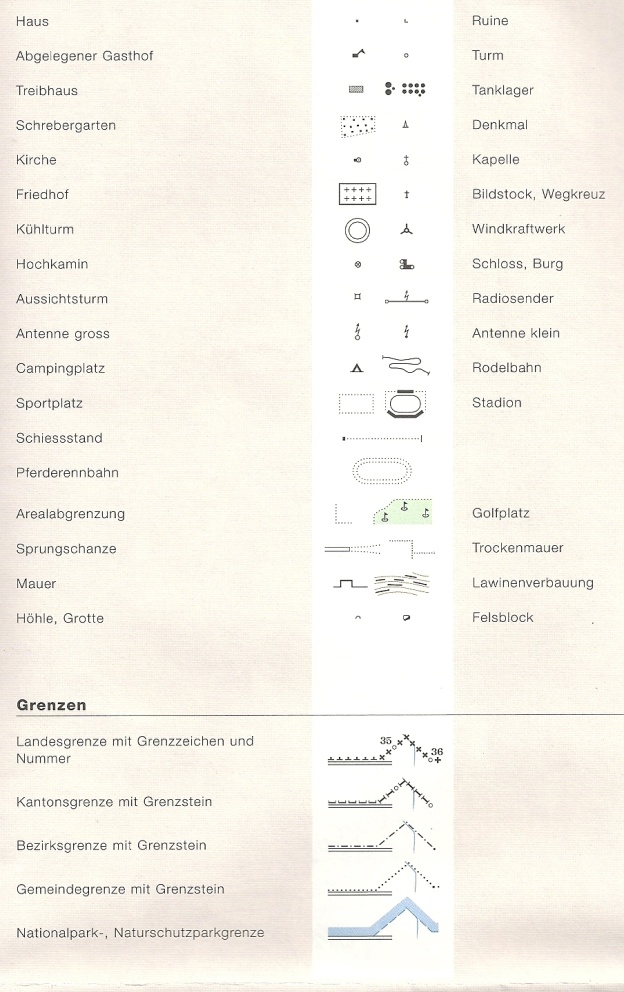 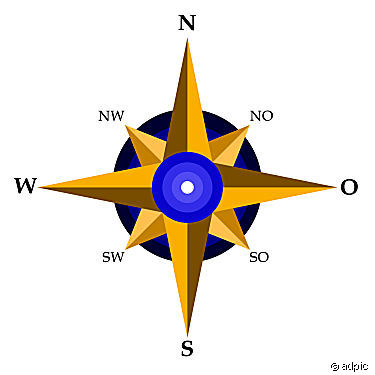 6.	7.8.	schwarz: alles vom Menschen Erbaute, Felsen	blau: Gewässer	grün: Vegetation	braun: Gelände	weiss/gelblich: offenes Land (Wiesen, Äcker, Felder)9.	Eine Kurve, die (auf der Karte 1:25‘000) alle 100 	Höhenmeter folgt und mit einer Höhenangabe 	versehen ist. Sie ist fettgedruckt.10.	Der Höhenabstand zwischen zwei Höhenlinien11.	10m, im Alpengebiet 20m (steht immer am unteren 	Kartenrand)12.	im flachen Gelände verwendete, gestrichelte Höhenlinie mit halber Äquidistanz13.	Sie sind nahe beieinander.14.	Autobahn, Autostrasse, 1. Klass-Strasse, 2. Klass-Strasse, Quartierstrasse, 3. Klass-Strasse, 4. 	Klass-Fahrweg, 5. Klass – Saum, - Karr – oder Veloweg, 6. KLass-FusswegDie Signaturen schaut ihr am besten auf der Rückseite eurer eigenen Karte nach!